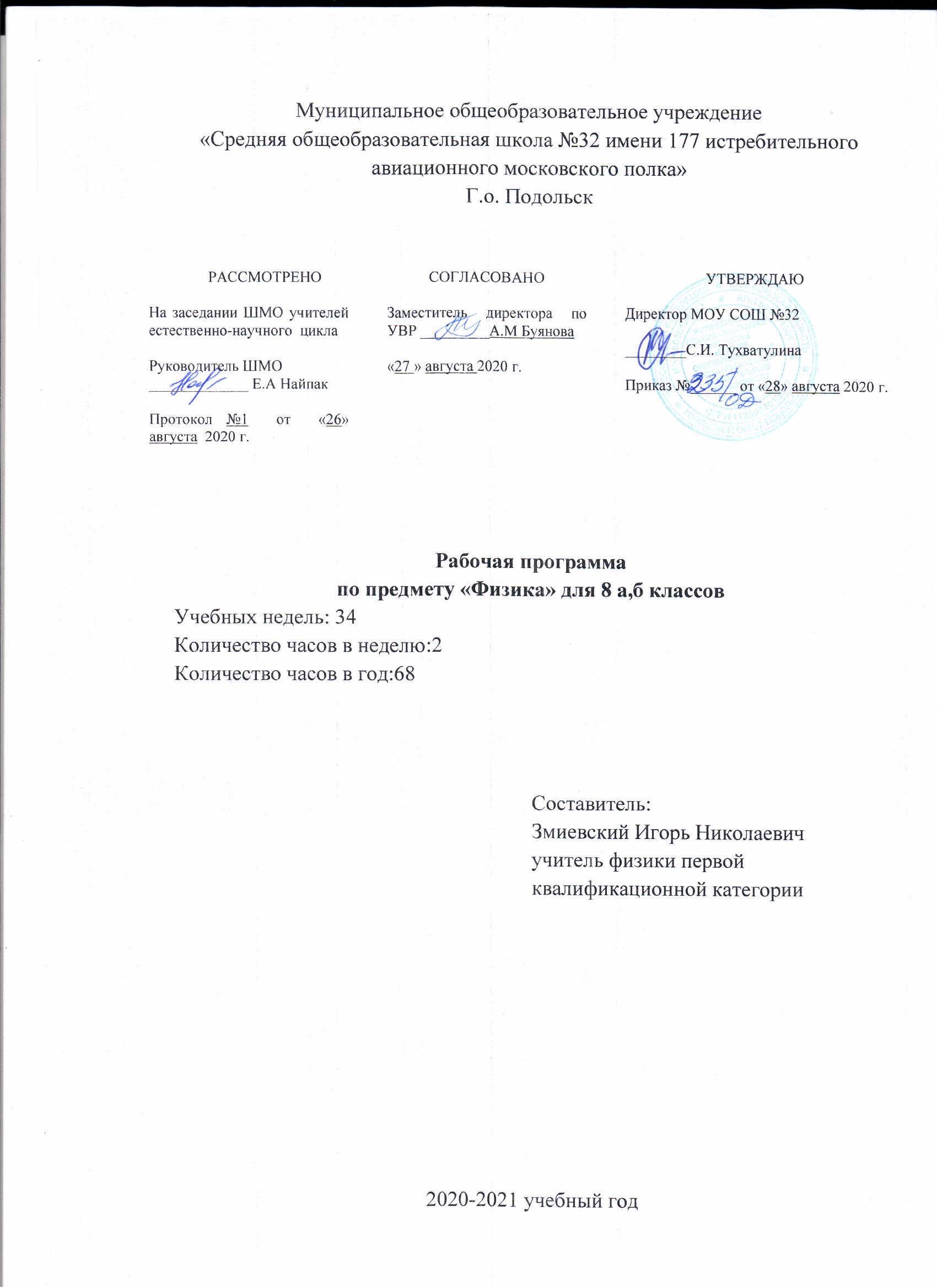 СодержаниеОсновные цели и задачи изучения физики в 8 классе ……                 . 2Планируемые результаты освоения учебного предмета ……                4Содержание учебного предмета ………………………………………   8Тематическое планирование ……                                                            10Календарно-тематическое планирование …                                          10Методическое и материально-техническое обеспечение ……..Данная программа по физике для 8 класса разработана в соответствии с ООП ООО (для 5-9 классов) МОУ СОШ №32, на основе авторской программы по предмету физика   «Программа основного общего образования. Физика. 7-9 классы»/ Авторы: А.В.Перышкин, Н.В. Филонович, Е.М.Гутник– М.: Дрофа, 2015 год.Программа реализуется на базе УМК Физика.7-9 классы (авторы: А.В. Перышкин, Н.В. Филонович, Е.М. Гутник). Количество часов учебного плана соответствует образовательной программе школы. В 7 классах на изучение курса отводится 68 часов из расчёта 2часа в неделю.Цели изучения физики в следующие:усвоение учащимися смысла основных понятий и законов физики, взаимосвязи между ними; формирование системы научных знаний о природе, ее фундаментальных законах для построения представления о физической картине мира; систематизация знаний о закономерностях процессов и о законах физики для осознания возможности разумного использования достижений науки в дальнейшем развитии цивилизации; формирование убежденности в познаваемости окружающего мира и достоверности научных методов его изучения; организация экологического мышления и ценностного отношения к природе; развитие познавательных интересов и творческих способностей учащихся, а также интереса к расширению и углублению физических знаний. Достижение целей обеспечивается решением следующих задач: знакомство учащихся с методом научного познания и методами исследования объектов и явлений природы; приобретение учащимися знаний о тепловых, электрических, электромагнитных, световых явлениях и  физических величинах, характеризующих эти явления; формирование у учащихся умений наблюдать природные явления и выполнять опыты, лабораторные работы и экспериментальные исследования с использованием измерительных приборов, широко применяемых в практической жизни; овладение учащимися такими общенаучными понятиями, как природное явление, эмпирически установленный факт, проблема, гипотеза, теоретический вывод, результат экспериментальной проверки; понимание учащимися отличий научных данных от непроверенной информации, ценности науки для удовлетворения бытовых, производственных и культурных потребностей человека.Планируемые результаты освоения учебного предмета «Физика» в 8 классеЛичностные:У обучающегося будут сформированы:познавательные интересы, интеллектуальные и творческие способности;убежденность в возможности познания природы, в необходимости разумного использования достижений науки и технологий для дальнейшего развития человеческого общества, уважение к творцам науки и техники, отношение к физике как элементу общечеловеческой культуры;самостоятельность в приобретении новых знаний и практических умений.Обучающийся получит возможность для формирования:готовность к выбору жизненного пути в соответствии с собственными интересами и возможностями;мотивация образовательной деятельности школьников на основе личностно ориентированного подхода;формирование ценностных отношений друг к другу, учителю, авторам открытий и изобретений, результатам обучения.Метапредметные:Регулятивные УУД:Обучающийся научится:Определять цель деятельности на уроке самостоятельно.Учиться  формулировать учебную проблему совместно с учителем.Учиться планировать учебную деятельность на уроке.Высказывать свою версию, пытаться предлагать способ её проверки.Работая по предложенному плану, использовать необходимые средства (учебник, простейшие приборы и инструменты).Средством формирования этих действий служат элементы технологии проблемного обучения на этапе изучения нового материала.Обучающийся получит возможность научиться:Определять успешность выполнения своего задания при помощи учителя.Средством формирования этих действий служит технология оценивания учебных успехов.Познавательные УУД:Обучающийся научится:Ориентироваться в своей системе знаний: отличать новое от уже известного с помощьюучителя.Делать предварительный отбор источников информации: ориентироваться в учебнике (на развороте, в оглавлении, в словаре).Добывать новые знания: находить ответы на вопросы, используя учебник, свой жизненный опыт и информацию, полученную на уроке.Перерабатывать полученную информацию: делать выводы в результате совместной работы всего класса.Преобразовывать информацию из одной формы в другую: составлять физические рассказы и задачи на основе простейших физических моделей (предметных, рисунков, схематических рисунков, схем); находить и формулировать решение задачи с помощью простейших моделей (предметных, рисунков, схематических рисунков, схем).Обучающийся получит возможность научиться:самостоятельному поиску, анализу и отбору информации с использованием различных источников и новых информационных технологий для решения познавательных задач;монологической и диалогической речи, умению выражать свои мысли и способности выслушивать собеседника, понимать его точку зрения, признавать право другого человека на иное мнение;приемам действий в нестандартных ситуациях, овладение эвристическими методами решения проблем;работать в группе с выполнением различных социальных ролей, представлять и отстаивать свои взгляды и убеждения, вести дискуссию.Коммуникативные УУД:Обучающийся научится:Донести свою позицию до других: оформлять свою мысль в устной и письменной речи (на уровне одного предложения или небольшого текста).Слушать и понимать речь других.Читать и пересказывать текст.Средством формирования этих действий служит технология проблемного обучения.Обучающийся получит возможность научиться:Совместно договариваться о правилах общения и поведения в школе и следовать им.Учиться выполнять различные роли в группе (лидера, исполнителя, критика).Средством формирования этих действий служит организация работы в парах постоянного и сменного состава.Предметные результаты:Обучающийся научится:соблюдать правила безопасности и охраны труда при работе с учебным и лабораторным оборудованием;понимать смысл основных физических терминов: тепловое движение, теплопередача, теплопроводность, конвекция, излучение, агрегатное состояние, фазовый переход. электрический заряд, электрическое поле, проводник, полупроводник и диэлектрик, химический элемент, атом и атомное ядро, протон, нейтрон, электрическая сила, ион, электрическая цепь и схема, точечный источник света, поле зрения, аккомодация, зеркало, тень, затмение, оптическая ось, фокус, оптический центр, близорукость и дальнозоркость. магнитное поле, магнитные силовые линии, постоянный магнит, магнитный полюс; понимать смысл физических величин: внутренняя энергия, количество теплоты, удельная теплоемкость вещества, удельная теплота сгорания топлива, удельная теплота парообразования, удельная теплота плавления, температура кипения, температура плавления, влажность, электрический заряд, сила тока, напряжение, сопротивление, удельное сопротивление, работа и мощность тока, углы падения, отражения, преломления, фокусное расстояние, оптическая сила;понимать смысл физических законов: сохранения энергии в тепловых процессах, сохранения электрического заряда, Ома для участка электрической цепи, Джоуля-Ленца, закон Ампера, закон прямолинейного распространения света, законы отражения и преломления света;выражать результаты измерений и расчётов в единицах Международной системы; решать задачи на применение изученных законов; приводить примеры практического использования физических законов; использоватьприобретённые	знания	и	умения	в	практической	деятельности	и	в повседневной жизни.распознавать проблемы, которые можно решить при помощи физических методов; анализировать отдельные этапы проведения исследований и интерпретировать результаты наблюдений и опытов;ставить опыты по исследованию физических явлений или физических свойств тел без использования прямых измерений; при этом формулировать проблему/задачу учебного эксперимента; собирать установку из предложенного оборудования; проводить опыт и формулировать выводы.понимать роль эксперимента в получении научной информации;проводить прямые измерения физических величин; при этом выбирать оптимальный способ измерения и использовать простейшие методы оценки погрешностей измерений.проводить исследование зависимостей физических величин с использованием прямых измерений: при этом конструировать установку, фиксировать результаты полученной зависимости физических величин в виде таблиц и графиков, делать выводы по результатам исследования;проводить косвенные измерения физических величин: при выполнении измерений собирать экспериментальную установку, следуя предложенной инструкции, вычислять значение величины и анализировать полученные результаты с учетом заданной точности измерений;анализировать ситуации практико-ориентированного характера, узнавать в них проявление изученных физических явлений или закономерностей и применять имеющиеся знания для их объяснения;понимать принципы действия машин, приборов и технических устройств, условия их безопасного использования в повседневной жизни;использовать при выполнении учебных задач научно-популярную литературу о физических явлениях, справочные материалы, ресурсы Интернет.Обучающийся получит возможность научиться:описывать и объяснять физические явления: теплопроводность, конвекцию, излучение, испарение, конденсацию, кипение, плавление, кристаллизацию, электризацию тел, взаимодействие электрических зарядов, взаимодействие магнитов, действие магнитного поля на проводник с током, тепловое действие тока, отражение, преломление света;использовать физические приборы и измерительные инструменты для измерения физических величин: температуры, влажности воздуха, силы тока, напряжения, электрического сопротивления, работы и мощности электрического тока;представлять результаты измерений с помощью таблиц, графиков и выявлять на этой основе эмпирические зависимости: температуры остывающего тела от времени, силы тока от напряжения на участке цепи, угла отражения от угла падения света, угла преломления от угла падения света;выражать результаты измерений и расчетов в единицах Международной системы;приводить примеры практического использования физических знаний о тепловых, электромагнитных явлениях; решать задачи на применение изученных физических законов.осознавать ценность научных исследований, роль физики в расширении представлений об окружающем мире и ее вклад в улучшение качества жизни;использовать приемы построения физических моделей, поиска и формулировки доказательств выдвинутых гипотез и теоретических выводов на основе эмпирическиустановленных фактов;сравнивать точность измерения физических величин по величине их относительной погрешности при проведении прямых измерений;самостоятельно проводить косвенные измерения и исследования физических величин с использованием различных способов измерения физических величин, выбирать средства измерения с учетом необходимой точности измерений, обосновывать выбор способа измерения, адекватного поставленной задаче, проводить оценку достоверности полученных результатов;воспринимать информацию физического содержания в научно-популярной литературе и средствах массовой информации, критически оценивать полученную информацию, анализируя ее содержание и данные об источнике информации;создавать собственные письменные и устные сообщения о физических явлениях на основе нескольких источников информации, сопровождать выступление презентацией, учитывая особенности аудитории сверстников.Основное содержание программы по физике 8 класс.Тепловые явления (23 ч.):Инструктаж по ТБ и правилам поведения на л/р. Введение Тепловые явления. Температура. Внутренняя энергия. Два способа изменения внутренней энергии: работа и теплопередача. Виды теплообмена. Примеры теплообмена в природе и технике Расчет изменения внутренней энергии. Удельная теплоемкость вещества. Расчет количества теплоты, сообщаемого телу при нагревании или выделяемого при охлаждении. Решение задач на расчет количества теплоты. Урок обобщениязакрепления. Закон сохранения и превращения энергии в механических и тепловых процессах. Агрегатные состояния вещества. Плавление и отвердевание кристаллических тел. График плавления. Количество теплоты, необходимое для плавления тела и выделяющееся при его кристаллизации. Испарение и конденсация. Влажность воздуха. Количество теплоты, необходимое для парообразования и выделяющееся при конденсации. Кипение. Количество теплоты, выделяющееся при сгорании топлива. Тепловые двигатели. Двигатель внутреннего сгорания КПД теплового двигателя.Демонстрации: агрегатные состояния вещества;испарение и конденсация,влажность воздуха;тепловые двигатели.Лабораторная работа №1: «Сравнение количеств теплоты при смешивании воды разной массы»;Лабораторная работа №2: «Измерение удельной теплоемкости твердого тела».Лабораторная работа №3: « Измерение влажности воздуха»Контрольная работа №1:«Внутренняя энергия».Контрольная работа №2:«Изменение агрегатных состояний вещества.Тепловые двигатели».Электрические явления (29 ч):Электризация тел. Два рода зарядов. Электроскоп. Проводники и непроводники электричества. Электрическое поле. Электрон. Строение атома. Объяснение электрических явлений. Электрический ток. Источники электрического тока. Электрическая цепь. Электрический ток в металлах. Действия электрического тока. Направление электрического тока. Сила тока. Амперметр. Измерение силы тока. Электрическое напряжение, единицы напряжения. Вольтметр. Измерение напряжения. Зависимость силы тока от напряжения. Электрическое сопротивление, единица его измерения. Удельное сопротивление .Закон Ома для участка электрической цепи. Реостаты. Виды соединений проводников. Работа и мощность электрического .тока. Нагревание проводников Эл. Током. Закон Джоуля-Ленца. Применение теплового действия Эл. Тока.Демонстрации: Электризация тел;электроскоп;измерение эл.тока и напряжения;реостаты;видысоединений проводников.Лабораторные работы№4: «Сборка электрической цепи и измерение силы тока на ее различныхучастках». Лабораторная работа №5: «Сборка Эл. Цепи и измерение напряжения на ее различных участках». Лабораторная работа №6: «Измерение сопротивления проводника при помощи амперметра и вольтметра», Лабораторная работа №7:«Измерение сопротивления проводника при помощи амперметраЛабораторная работа №8: «Измерение работы и мощности Эл. тока».Контрольная	работа	№3:	«Строение	атома.	Сила	тока.	Напряжение	электрической	цепи.Сопротивление».Электромагнитные явления	(5 ч):     Опыт Эрстеда. Магнитное поле. Магнитное поле прямого тока. Магнитное поле катушки с током. Постоянные магниты. Магнитное поле постоянных магнитов. Магнитное поле Земли. Взаимодействие магнитов. Действие магнитного поля на проводник с током. Электрический двигатель.Лабораторная работа №9«Изучение электрического двигателя постоянного тока (на модели)».: Обобщение по теме «Электромагнитные явления».Световые явления (10 ч):Источники света. Прямолинейное распространение света. Отражение света. Законы отражения света Преломление света. Изображение в плоском зеркале. Линзы. Построение изображений, полученных с помощью линз. Формула тонкой линзы.Демонстрации: Источники света,прямолинейное распространение света;линзы.Лабораторные работы№10 «Получение изображения при помощи линзы»Итоговая контрольная работа(1ч)Тематическое планированиеКалендарно-тематическое планированиеМАТЕРИАЛЬНО-ТЕХНИЧЕСКОЕ ОБЕСПЕЧЕНИЕОБРАЗОВАТЕЛЬНОГО ПРОЦЕССАПрограмма курса физики для 7—9 классов общеобразовательных учреждений (авторы А. В. Перышкин, Н. В. Филонович, Е. М. Гутник).УМК «Физика. 8 класс»1. Физика. 8 класс. Учебник (автор А. В. Перышкин).2. Физика. Методическое пособие. 8 класс (авторыЕ. М. Гутник, Е. В. Рыбакова, Е. В. Шаронина).3. Физика. Тесты. 8 класс (авторы Н. К. Ханнанов,Т. А. Ханнанова).4. Физика. Дидактические материалы. 8 класс (авторыА. Е. Марон, Е. А. Марон).5. Физика. Сборник вопросов и задач. 7—9 классы (авторы А. Е. Марон, С. В. Позойский, Е. А. Марон).6. Электронное приложение к учебнику.Наименование разделаКоличество часовКоличество контрольных работКоличество лаборатор-ных работТепловые явления2323Электрические явления2925Электромагнитные явления512Световые явления10-1Итоговая контрольная работа11-Итого68611№урокаТема урокаДата по плануДата фактическиТепловые явления (23ч)Тепловые явления (23ч)Тепловые явления (23ч)Тепловые явления (23ч)1Техника безопасности и правила поведения учащихся на уроке физики. Тепловое движение. Температура. Внутренняя энергия2Способы изменения внутренней энергии тела.3Виды теплопередачи. Теплопроводность.4Конвекция. Излучение5Количество теплоты. Единицы количества теплоты.Удельная теплоемкость.6Удельная теплоемкость.7Расчет количества теплоты, необходимого для нагревания тела или выделяемого им при охлаждении.8Л/р №1 «Сравнение количества  теплоты при смешивании воды разной температуры»9Л/р  №2 «Измерение удельной теплоемкости тв. тела»10Энергия топлива. Удельная теплота сгорания.11Закон сохранения и превращения энергии в механических и тепловых процессах. Подготовка к контрольной работе.Решение задач по теме «Тепловые явления»12К/ р №1 по теме «Тепловые явления»13Анализ контрольной работы.Агрегатные состояния вещества. Кристаллические тела Плавление и отвердевание.14График плавления и отвердевания кристаллических тел. Удельная теплота плавления. 15Решение задач по теме «Нагревание тел. Плавление и кристаллизация».16Испарение. Насыщенный и ненасыщенный пар. Конденсация. Поглощение энергии  при испарении жидкости и выделение ее при конденсации пара.17Кипение. Удельная теплота парообразования и конденсации18Решение задач на расчет удельной теплоты парообразования, количества теплоты.19Влажность воздуха. Способы определения влажности воздуха. Лабораторная работа №3 «Измерение влажности воздуха»20Работа газа при расширении. Двигатель внутреннего сгорания.21Паровая турбина . КПД теплового двигателя.22Обобщающий урок по теме «Тепловые явления». Подготовка к контрольной работе. 23К/ р №2 по теме «Агрегатные состояния вещества»                  Электрические явления (29ч)                  Электрические явления (29ч)                  Электрические явления (29ч)                  Электрические явления (29ч)24Анализ контрольной работы.Электризация тел при соприкосновении.Взаимодействие заряженных тел 
Два рода зарядов. 25Электроскоп. Электрическое поле. 26Делимость электрического заряда. Электрон. Строение атома.27Объяснение электрических явлений.28Проводники, полупроводники  и непроводники электричества.29Электрический ток. Источники электрического тока.30Электрическая цепь и ее составные части.31Электрический ток в металлах. Действия электрического тока. Направление электрического тока.32Сила тока. Единицы силы тока Амперметр. Измерение силы тока.33Л/р №4 «Сборка электрической и измерение силы тока на различных участках цепи".34Электрическое напряжение. Единицы напряжения.35 Вольтметр. Измерение напряжения. Зависимость силы тока от напряжения.36Электрическое сопротивление. Единицы. Закон Ома.37Л/р №5 «Измерение напряжения на  различных участках цепи"38Расчет сопротивления проводника. Удельное сопротивление. Примеры на расчет сопротивления, напряжения и силы тока. 39Примеры на расчет сопротивления проводника, силы тока и напряжения. 40Реостаты.Л/р №6«Регулирование силы тока с помощью реостата"41Л/р №7 «Измерение сопротивления проводника при помощи амперметра и вольтметра»42Последовательное соединение проводников.43Параллельное соединение проводников.44Решение задач по теме «Соединение проводников. Закон Ома для участка цепи.»45Контрольная работа по теме «Электрический ток. Напряжение. Сопротивление. Соединение проводников».46Работа. Мощность.47Единицы работы электрического тока, применяемые на практике.Л/р №8 «Измерение мощности и работы тока в электрической лампе»48Нагревание проводников электрическим током. Закон Джоуля-Ленца.49Конденсатор50Короткое замыкание. Предохранители. Лампа накаливания. Электрические нагревательные приборы.51Обобщающий урок. Решение задач  по  теме «Работа и мощность электрическоготока»52К/ р №4 по теме «Электрические явления».Электромагнитные явления (5 ч)Электромагнитные явления (5 ч)Электромагнитные явления (5 ч)Электромагнитные явления (5 ч)53Анализ контрольной работы. Магнитное поле прямого тока. Магнитные линии.54Магнитное поле катушки с током. Электромагниты.Л/р №9«Сборка электромагнита и испытание его» (обучающая)55Постоянные магниты. Магнитное поле постоянных магнитов. Магнитное поле Земли.56Действие магнитного поля на проводник с током. Электрический двигатель.Л/р №10 «Изучение эл двигателя постоянного тока». (обучающая)57Контрольная работа №5 по теме «Электромагнитные явления»Световые явления (10ч)Световые явления (10ч)Световые явления (10ч)Световые явления (10ч)58Анализ контрольной работы. Источники света. Распространение света.59Видимое движение светил60Отражение света. Законы отражения.61Плоское зеркало.62Преломление света.Закон преломления света. 63Линзы. Оптическая сила линзы.64Изображения, даваемые линзой.65Л/р№11 «Получение изображения при помощи линзы»66Глаз и зрение. Оптические  приборы. Решение задач по теме « Построение изображений ,полученных с помощью линз.»67Повторение пройденного материала.68Итоговая контрольная работа